О внесении изменений в решение Собрания депутатов Шумерлинского муниципального округа от 04.02.2022 № 6/1 «Об оценке расходных потребностей бюджета Шумерлинского муниципального округа на  денежное содержание лиц, замещающих муниципальные должности и должности муниципальной службы в органах местного самоуправления Шумерлинского муниципального округа Чувашской Республики»Руководствуясь Бюджетным кодексом Российской Федерации, законами Чувашской Республики от 16.11.2021 № 81 «О регулировании бюджетных правоотношений в Чувашской Республике», от 05.10.2007 № 62 «О муниципальной службе в Чувашской Республике», постановлением  Кабинета Министров Чувашской Республики от 25.11.2013 № 462 «Об оценке расходных потребностей бюджетов муниципальных образований Чувашской Республики на денежное содержание лиц, замещающих муниципальные должности и должности муниципальной службы» Собрание депутатов Шумерлинского муниципального округаЧувашской Республики решило:Внести в решение  Собрания депутатов Шумерлинского муниципального округа  от 04.02.2022 № 6/1  «Об оценке расходных потребностей бюджета Шумерлинского муниципального округа на  денежное содержание лиц, замещающих муниципальные должности и должности муниципальной службы в органах местного самоуправления Шумерлинского муниципального округа Чувашской Республики», следующие изменения: приложение № 1 изложить в новой редакции согласно приложению № 1 к настоящему решению;  приложение № 2 изложить в новой редакции согласно приложению № 2 к настоящему решению.         2. Настоящее решение вступает в силу после его официального опубликования в периодическом печатном издании «Вестник Шумерлинского муниципального округа», подлежит размещению на официальном сайте Шумерлинского муниципального округа в информационно-телекоммуникационной сети «Интернет» и распространяется на правоотношения, возникшие с 1 октября 2022 года.Глава Шумерлинского муниципального округаЧувашской Республики                                                                                           Л.Г. РафиновПриложение № 1к решению Собрания депутатов Шумерлинского муниципального округа от  03.11.2022  № 18/2«Приложение № 1к решению Собрания депутатов Шумерлинского муниципального округа от  04.02.2022 № 6/1Размеры должностных окладов и ежемесячного денежного поощрения лиц, замещающих муниципальные должности и должности муниципальной службы в органах местного самоуправления Шумерлинского муниципального округа Чувашской Республики                                                                                                                                                         ».Приложение № 2к решению Собрания депутатов Шумерлинского муниципального округа от  03.11.2022  № 18/2«Приложение № 2к решению Собрания депутатов Шумерлинского муниципального округа от  04.02.2022 № 6/1Размеры ежемесячных выплат за классный чинмуниципального служащего».  ЧĂВАШ РЕСПУБЛИКИ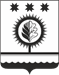 ЧУВАШСКАЯ РЕСПУБЛИКАÇĚМĚРЛЕ МУНИЦИПАЛЛĂОКРУГĔН ДЕПУТАТСЕН ПУХĂВĚЙЫШĂНУ03.11.2022 18/2 №Çемěрле хулиСОБРАНИЕ ДЕПУТАТОВШУМЕРЛИНСКОГО МУНИЦИПАЛЬНОГО ОКРУГАРЕШЕНИЕ03.11.2022  № 18/2город ШумерляПредседатель Собрания депутатов Шумерлинского муниципального округа Чувашской РеспубликиБ.Г. ЛеонтьевНаименование должностиДолжностной оклад (рублей в месяц)Размер ежемесячного денежного поощрения (должностных окладов)Раздел 1. Исполнительно-распорядительные органы местного самоуправленияРаздел 1. Исполнительно-распорядительные органы местного самоуправленияРаздел 1. Исполнительно-распорядительные органы местного самоуправленияГлава муниципального округа 245380,5Первый заместитель главы администрации муниципального округа94202,4Заместитель главы администрации муниципального округа90222,2Управляющий делами администрации муниципального округа80932,1Начальник управления  администрации муниципального округа79612,1Начальник территориального отдела администрации муниципального округа77192,2Начальник отдела администрации муниципального округа77192,1Заместитель начальника отдела администрации муниципального округа73601,8Заведующий сектором73601,7Главный специалист – эксперт65131,5Ведущий специалист – эксперт60301,5Специалист – эксперт55481,5Старший специалист  1 разряда55481Наименование классного чинаРазмер выплаты    
(рублей в месяц)Действительный муниципальный советник 1 класса2323Действительный муниципальный советник 2 класса2167Действительный муниципальный советник 3 класса2013Муниципальный советник 1 класса1780Муниципальный советник 2 класса1627Муниципальный советник 3 класса1472Советник муниципальной службы 1 класса1396Советник муниципальной службы 2 класса1161Советник муниципальной службы 3 класса1008Референт муниципальной службы 1 класса930Референт муниципальной службы 2 класса776Референт муниципальной службы 3 класса696Секретарь муниципальной службы 1 класса544Секретарь муниципальной службы 2 класса466Секретарь муниципальной службы 3 класса387